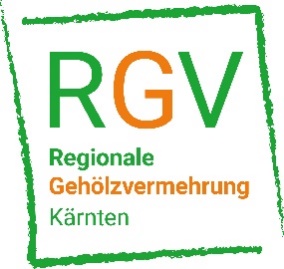 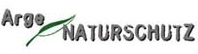 2. Kärntner Heckentag: Kauf dir ein Stück lebendige Regionalität - heimische Bäume und Sträucher aus und für KärntenDer Kärntner Heckentag 2022 steht vor der Tür und damit wie im vergangenen Jahr ein vielfältiges Sortiment an Sträuchern, Hecken und Bäumen aus den Regionen Kärntens. Entdecke wahre Prachtexemplare zu günstigen Preisen in unserem neuen Heckenshop, informiere dich rund um unsere heimischen Gehölze und gib deine Bestellung ganz bequem online auf. Beim Heckentag am 12. November in Klagenfurt und Villach kannst du deine regionalen Kostbarkeiten abholen und mit den Gehölzprofis der RGV fachsimpeln. Den Garten verschönern, eine blütenprächtige Hecke für die ganze Familie anlegen, Schmetterlinge, Bienen und Vögel zum Beobachten anlocken oder einfach nur einen wunderschönen Sichtschutz pflanzen. Unsere garantiert heimischen Gehölze lassen keine Wünsche offen. Dank ihrer Anpassung an die lokalen Bedingungen sind sie außerdem besonders wüchsig und widerstandsfähig. Unter den rund 20 Wildgehölzarten befinden sich echte Raritäten, die nur beim Heckentag erhältlich sind. Also greif zu und lass uns gemeinsam einen wichtigen Beitrag zum Klimaschutz und zum Erhalt von Bestäuberinsekten leisten, die für unsere Natur und Umwelt von großer Bedeutung sind. 

Weitere Infos und Bestelloptionen findest du online unter www.heckentag.atBestellfrist: 1.9. – 21.10.2022 über den RGV-HeckenshopHeckentag: 12.11.2022 von 9 – 14 Uhr Abholorte in Klagenfurt und Villach: Stadtgartenamt Klagenfurt, Pulverturmstraße 76, 9020 KlagenfurtMagistrat Villach, Abteilung Stadtgrün, St. Johanner Straße 20, 9500 VillachKontakt: Heckentelefon 0660/15 49 776; office@heckentag.at  Website: www.heckentag.atBilder-Download (www.heckentag.at/infomaterial):Biene auf Dirndl-Blüte (© K. Wanninger)Glückliche Heckentagskunden (© S Käppeli)Holler Blüte als Klimazeiger (© K. Wanninger)RGV Fruchtbesammlung (© RGV)
RGV-Pflanzenglück (© Baumschule Schwanzer)Wildfrüchte zum Naschen & Basteln (© K. Wanninger)Bitte verwenden Sie die Bilder nur in Zusammenhang mit dem Artikel mit dem Zusatz ©.Rückfragen:Verein Regionale Gehölzvermehrung (RGV), office@heckentag.at (0680 23 40 106)Arge NATURSCHUTZ, office@arge-naturschutz.at (0660 15 49 776)www.heckentag.at